RUKOMETNI SAVEZ BOSNE I HERCEGOVINE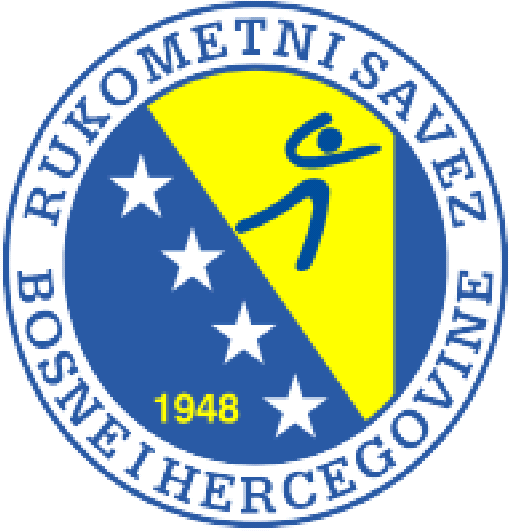 PROPOZICIJE TAKMIČENJA ZAOMLADINSKE KATEGORIJESezona 2020/ 2021Na osnovu člana 37. Statuta Rukometnog saveza Bosne i Hercegovine, Upravni odbor Rukometnog saveza Bosne i Hercegovine (u daljem tekstu UO  RS  BiH),  na  svojoj  sjednici, održanoj u _________________ dana _________. godine, donio je PROPOZICIJ E TAKMIČENJA za omladinske kategor ijeTAKMIČENJ EČlan 1.Ovim Propozicijama takmičenja (u daljem tekstu Propozicije) određuje se oblik takmičenja prvenstva BiH za ženske i muške ekipe mlađih starosnih kategorija u organizaciji Rukometnog saveza Bosne i Hercegovine (u daljem tekstu RS BiH) za takmičarsku 2020/2021 godinu. Propozicijama se određuje poredak i druge obaveze, dužnosti i prava koja slijede iz takmičenja.Član 2.Utakmice svih takmičenja RS BiH, igraju se prema Međunarodnim pravilima rukometne igre i odredbama drugih propisa RS BiH.Član3.Pravo učesća imaju sve ekipe registrovane u Rukometnom savezu Bosne i Hercegovine, Rukometnom savezu Republike Srpske, Rukometnom savezu FBIH i Rukometnom savezu Herceg Bosne, a koje su to pravo stekle kroz plasman u prvenstvima matičnih savezaČlan 4.Na osnovu Pravilnika o Organizaciji takmičenja u R S B I H  Član 16 koji glasiNa osnovu kategorija EHF igrači i igračice su razvrstane o ove mlađe kategorije.A-Mini rukomet od 7-10godine djevojčice,i od 7-10 godine dječaci B-Ciciban 12-14 godina djevojčice cicibani i od 13-15 god dječaci cicibani C-Kadetkinje zaključno sa 17 godina –U  17 djevojke (2004)D-Kadeti zaključno sa 18 godina  U 18 mladići (2004)E-Juniorke zaključno sa 19 godina U 19 djevojke (2002)F-Juniori zaključno sa 20 godina U 20 mladići U – 10U – 12U – 14U – 16U – 18 Tako da bi od sezone 2021/2022. igrali neparna godišta.Takmičenja  se provode za sljedeće starosne kategorije:  Kategor ija (muškarci i žene)	                        Trajanje igreKategorija (2012) Mini rukomet                                                     1 x 10 minKategorije (2010)                                                                            2 x 10 min                     Kategorija (2008)                                                                            2 x 15 minKategorija (2006).                                                                           2 x 20 minKategorija (2004).                                                                           2 x 25 minKategorija (2002).                                                                           2 x 30 minČlan 5.U kategorijama (obje konkurencije)  cicibani  isključenje igrača-ice ili službenog lica vremenski traje jedan /1/ minut.(kod mini rukometa isključenje je 30 sek.)U kategorijama (obje konkurencije) kadeti  i  juniori  isključenje igrača-ice ili službenog lica vremenski traje dva /2/ minuta. (2002; 2004. i 2006. isključenje je 2 min. 2008. i 2010. god. Isključenje je 1 min)Član 6.U kategorijama (obje konkurencije) cicibani , jedna ekipa na utakmici ima pravo na dva /2/ ekipna Tajm auta,  jedan /1/ ekipni Tajm aut u trajanju od jednog minuta, po poluvremenu. (U mini rukometu ako je igra 1x10 min. nema pravo tajm auta)U kategorijama (obje konkurencije) kadeti i juniori ,  jedna ekipa na utakmici ima pravo na tri /3/ ekipna Tajm auta u trajanju od jednog minuta, koji se koriste na način kako  je to regulisano Pravilima rukometne igre.Član 7.Termin odigravanja završnica državnog prvenstva BiH,u ženskoj kategoriji su sledeći: Generacija 2010                 05.-06.06. 2021 Generacija 2008                 12.-13.06. 2021                                      Generacija 2006                 18.-19. 06. 2021Generacija 2004                 12 - 13. 06. 2021     Generacija 2002                 26 – 27. 06. 2021.        Član 8.Na završnicama takmičenja učestvuje devet /10/ Klubova sest /6/ iz RS FBiH i to tri /3/ iz RS Kantona i tri /3/ iz RS Herceg Bosne/ te  tri /4/ iz RS RS, a koji su to pravo ostvarili na osnovu plasmana na takmičenjima, organizovanih u okvirima matičnih saveza. Komesar takmičenja RS BiH će objaviti nulti Bilten sa svim učesnicima finalnih takmičenja. (osim za 2010. god. koje bi išlo po prijavama)Član 9.Sva predtakmičenja se trebaju okončati najkasnije do 30.05.2021. godine, a krajnji rok za dostavljanje spiskova ekipa koje su izborile učešće na završnici takmičenja je 01.06.2021. godine.Član 10. Finalni turnir se igra kod ekipe koja je putem javnog konkursa dobila domaćinstvo.  Domaćin finalnog turnira je obvezan obezbijediti sledeće:Pehare za ekipe koje osvoje prvo, drugo i treće mjesto,Medalje za tri prvoplasirane ekipe (zlatne, srebrene i bronzane - po 20 komada)Organizator može obezbijediti i druge nagrade i priznanja za pojedine ekipe i pojedince,Smještaj i ishranu za službene osobe i Komesara takmičenja,Obezbijediti mjerioca i zapisničara vremena za sve utakmice,Dvoranu za nesmetano odigravanje turnira,Ljekara ili zdravstvenu osobu,Kao i sve drugo za korektno odvijanje turnira.Lajv prenos svih utakmicaČlan 11.Završno takmičenje mlađih kategorija, finalni dio, odvija se kao turnirsko takmičenje, po grupama i provodi se po jednostrukom bod sistemu. Klub za pobjedu dobija tri (3) boda, za neriješen rezultat jedan (1) bod, a za poraz nula (0) bodova.(Pobjeda 2 boda, neriješeno 1 bod i poraz 0 bodova)Član 12.U finalnom dijelu takmičenja, ekipe će žrijebom biti podijeljene u dvije  grupe, a nosioci grupa su finalisti iz predhodne takmičarske godine, a ako se jedna od ekipa nije plasirala  za završni turnir, drugi nosilac je ekipa domaćina, a ako se nisu plasirale ni jedna  od  ekipa  finalne utakmice iz prethodne takmičarske godine, žrijebaju se sve ekipe po grupama. Po okončanju takmičenja po grupama konačan plasman se određuje na sljedeći način:POLUFINALA- A1:B2; i B1:A2Pobjednik utakmice A1:B2 SA pobjednikom B1:A2 za prvo mjestoPoraženi iz utakmice A1:B2 sa poraženim B1:A2 za treće mjesto Treće plasirane ekipe u grupama igraju za peto mjestoČetvrto plasirane ekipe igraju za sedmo i osmo mjestoČlan 13.Konačan poredak Klubova određuje se  poslije  završenog takmi čenja  po grupama.  Ako  dva ili  više klubova osvoje isti broj bodova u grupi, poredak se određuje na sljedeći način:bolje mjesto zauzima Klub koji je  ostvario bolji međusobni rezultat, a poredak  na tabeli se određuje na temelju osvojenih bodova na utvrđenoj mini tabeli,ako je broj bodova isti, bolje plasiran je klub koji ima bolju razliku datih i primljenih golova na utvrđenoj mini tabeli,ako je razlika datih i primljenih golova ista, bolje je plasirani Klub koji je postigao više golova,ako su klubovi postigli isti broj golova, bolje je plasiran Klub koji je postigao više golova iz igre (bez sedmeraca).ako  se  ni na ovakav  način  ne može odrediti  poredak  klubova   u  grupama, isto će se obaviti žrjebanjem.Član 14.Ako se utakmica finalnog dijela (utakmice za poredak) završi u regularnom toku neriješenim rezultatom, nakon pauze od 5 minuta, igra se produžetak u trajanju od 2x5 minuta, sa izmjenom strana i odmorom od 1 minuta. Ako se i nakon produžetaka ne dobije pobjednik izvode se sedmerci.Prije nego se počnu izvoditi sedmerci svaki klub će imenovati po 5 (pet) igrača -ica, koji su po završenoj utakmici, odnosno nakon produžetaka, imali pravo nastupa, na način da sudijama uruče spisak sa brojevima igrača koji će izvoditi sedmerce. Svaki od ovih igrača-ica treba da izvede po jedan sedmerac naizmjenićno sa protivničkim igračima. Klubovima je ostavljeno na volju  da odrede redosljed izvođenja sedmeraca.Golmani se mogu slobodno odabrati iz spiska igrača-ica i mijenjati  se u skladu  sa Pravilima igre. Golmani takođe mogu izvoditi sedmerce, ali i igrači-ice za izvođenje  sedmeraca  mogu  igrati kao golmani (braniti).Sudije biraju stranu i gol na kojem  će se izvoditi sedmerci.  Klub  koji dobije  žrijeb, može birati da li da prvi izvodi sedmerac ili da to prepusti drugom Klubu.Nakon prvog kruga izvođenja sedmeraca, pobjednik je Klub koji je postigao više golova. U slučaju neriješenog rezultata, nakon prvog kruga izvođenja sedmeraca, nastavlja se naizmjenično izvođenje po jednog sedmerca do konačnog pobjednika. Igrači-ce drugog  kruga  mogu  se mijenjati u skladu sa Pravilima igre.KOMESAR  TAKMIČENJ AČlan 15.Obaveze Komesara takmičenja su da:Neposredno rukovodi finalnim dijelom takmičenja na osnovu ovih Propozicija i drugih propisa RS BiHVrši prikupljanje ponuda za organizaciju završnih takmičenja i određuje domaćine  zavr šnih takmičenja po kategorijamaOdređuje jednog kontrolora kao podkomesara i TK (takmičarsku komisiju od tri delegata)Delegira službene osobe za finalna takmičenjaRegistruje utakmice na osnovu izvještaja podkomesara finalnog turniraOdlučuje o svim pitanjima u vezi sa takmičenjemOdlučuje o svim mogućim kaznamaPrima  i rješava eventualne žalbePokreće i rješava disciplinske prekršajeIzdaje završni Bilten i isti dostavlja svim učesnicima finalnog takmičenja, RS BIH i objavljuje na web stranici RS BiHRadi i druge poslove i zadatke vezane za takmičenje.Član 16.Komesar takmičenja je obavezan prisustvovati svim završnim takmičenjima mlađih kategorija (turnirima) ili imenovati svog zamjenika, koji će imati sva prava i obaveze kao Komesar takmičenja.TROŠKOVI TAKMIČENJ AČlan 17.Ekipa organizator i domaćin finalnog turnira je obavezna snositi troškove odigravanja utakmica za zakup dvorane, medicinskog osoblja i drugih izdataka vezanih za organizaciju utakmice. Utakmice finalnih takmičenenja će suditi najbolje mlade sudije sa Prvih liga i sudije sa Premijer lige koje su se dokazale u tekućoj takmičarskoj sezoni.Član 18.Troškove službenih lica (sudije i delegate) plaćaju  Klubovi koji su se plasirali na završnicu državnog prvenstva.  Troškovi službenih lica su paušalni u obje konkurencije  i to:2010.                                  80,00KM po službenoj osobi za turnir2008.                         	100,00KM po službenoj osobi za turnir;2006.            	          120,00KM po službenoj osobi za turnir;2004.                                140,00KM po službenoj osobi za turnir;2002.                      	160,00KM po službenoj osobi za turnir;Prijedlog: Troškove službenih lica da plati RS BiHČlan 19.Sve ekipe, učesnice završnica državnih takmičenja u muškoj i u ženskoj konkurenciji, u svim  kategorija troškove službenih lica plaćaju recipročno pred početak odigravanja turnira.Ako se usvoji član 18. briše se član 19.ORGANIZACIJA TAKMIČENJ AČlan 20.Klub, organizator (domaćin) utakmice, obavezan je prije početka odigravanja  utakmice, obezbijediti dvije (2) ispravne lopte za igranje utakmice (prema kategoriji), štopericu, kartone za time out, službenog ljekara, brisanje parketa i obrasce Zapisnika za utakmice, kao i drugo što predviđaju Propozicije liga takmičenja na teritoriji RS BiH.Takođe, organizator utakmice mora na vrijeme obavijestiti sve učesnike utakmice o tačnom terminu početka utakmice.Član 21.Klub, domaćin utakmice, mora obezbijediti glavnu dežurnu osobu i najmanje  tri (3) redara, koji moraju nositi vidljive oznake i ne smiju biti mlađi od osamnaest (18) godina života.Najkasnije trideset (30) minuta prije početka utakmice Klub domaćin utakmice mora delegatu predati pismeni popis redara koji sadrži i ime, prezime i JMBG svake osobe, kao i podatke o glavnom dežurnom.Klub, domaćin utakmice, mora omogućiti delegatu, ako on to zatraži provjeru identiteta redara. Delegat je obvezan u zapisniku utakmice ubilježiti osnovne podatke o glavnoj dežurnoj osobi.Član 22.Domaćin utakmice je obvezan obavijestiti policiju o održavanju takmičenja.Član 23.Klub organizator takmičenja mora na vrijeme obezbijediti dežurnog ljekara ili zdravstvenog tehničara sa potrebnim priborom za pružanje prve pomoći, koji je obavezan biti prisutan na svim susretima.Delegat je obavezan u zapisnik upisati osnovne podatke o zdravstvenoj osobi. Utakmice se ne mogu igrati bez zdr avstvene osobe.Član 24.Na jednoj utakmici ekipa može prijaviti 16 (šesnaest) igrača i 4 (četiri) službene osobe.Član 25.Pravo nastupa imaju samo ispravno registrovani i ljekarski pregledani igrači-ce sa ovjerenim ljekarskim pregledom ne starijim od šest mjeseci, te ispravno registrovane službene osobe. Član 26.Prije početka utakmice službeni predstavnik ekipe daje delegatu, na uvid, članske knjižice svih igrača-ca i službenih osoba koji se upisuju u zapisnik utakmice. Članske knjižice se smatraju ispravnim izdate i ovjerene u članicama RS BiH (RS Kantona , RS Herceg Bosne  i RS Republike Srpske-Regionalni savezi).Svi igrči-ce su obvezni vjerodostojnost  podataka  sadržanih  u članskim  knjižicima dokazati prilaganjem na uvid jednog od ličnih dokumenata, pasoša ili lične karte.Niko bez članske knjižice i ličnog dokumenta, ne može nastupiti na utakmici.Član 27.Igrači-ce su obavezni nastupiti u jednoobraznoj sportskoj opremi (golmani u drugoj boji, različitoj od protivničkih igrača i golmana), a prednost ima prvoimenovana ekipa u rasporedu takmičenja, a to će regulisati delegat utakmice.Član 28.Klub organizator takmičenja je odgovoran za red i sigurnost u sportskom objektu. On mora na usmeni zahtjev neke od ekipa ili službenih osoba pružiti sigurnost od dolaska u mjesto igranja pa do odlaska iz mjesta igranja.Ako klub ne ispuni odredbe iz ovoga člana kaznit će se novčanom kaznom u iznosu od 100,00 do 200,00KM.Član 29.Klub, organizator takmičenja, odgovoran je, za ispade gledaoca i bacanje raznih predmeta u igralište, to se smatra slabo organizovanom utakmicom, pa učinjenu radnju delegat mora opisati u izvještaj uz zapisnik.Klub koji je odgovoran za učinjenu radnju iz ovoga člana, kaznit će se novčanom kaznom u iznosu od 200,00 do 300,00 KM.Član 30.Ulazak gledaoca na teren nije dozvoljen, za to je odgovoran  Klub  domaćin  takmičenja.Ukoliko dođe do nereda u kojem učestvuju i gledaoci, delegatk to mora  opisati u  izvještaju uz zapisnik, a Klub koji je odgovoran će biti novčano kažnjen u iznosu  od  200,00  do 500,00KM.Član 31.Delegat mora odmah poslije utakmice zatražiti pisanu izjavu od diskvalifikovane osobe (igrač-ca ili službene osoba) koja je obvezna to učiniti u roku od 15 minuta. Igrači-ce diskvalifikovani radi trećeg isključenja na 2 minuta ne podliježu ovoj obavezi.Ako diskvalifikovana osoba odbije da napiše izjavu, Klub će biti novčano kažnjen u iznosu  od 25,00 KM po jednoj osobi, a odluka o sankcijama će biti donijeta na osnovu izjave službenih osoba (sudija i delegata). Ako su službene osobe podnijele prijavu protiv diskvalifikovane osobe, ista je  automatski  suspendovana  najmanje jednu  utakmicu  ne nastupanja,  zavisno  od težine prekršaja ili ponovljene sankcije.Diskvalifikovani igrač-ica bez pisane izjave sudija može nastupiti na slijedećoj utakmici.Član 32.Za diskvalifikovane službene osobe upisane u  zapisnik utakmice,  Klub  će biti  novčano kažnjen sa 50,00 KM, a za diskvalifikovane igračice ili igrače sa 20,00 KM.Ako je uz diskvalifikaciju podnešena i pisana prijava, novčana kazna za službene osobe iznosi 100,00 KM, a za igrača-icu 40,00 KM.Član 33.Klub  čija  službena osoba  na  klupi  za  rezerve  bude  isključena na  2  minuta,  bit   će novčano  kažnjena iznosom od 30,00 KM.Član 34.Klub čija službena osoba na klupi za rezerve  bude opomenuta,  bit  će novčano kažnjena iznosom od 10,00 KM.Član 35.Suspenzije za igrača/ice i službene osobe važe samo za kategoriju takmičenja  na kojoj su izrečene.Član 36.Klub-ekipa, koja se prijavi za odigravanje prvenstva pa odustane, odnosno ne dođe na finalni turnir, kaznit će se iznosom od 500,00 KM.Član 37.Sve novčane kazne moraju se uplatiti prije početka naredne utakmice na račun  RS BiH  ili direktno delegatu utakmice koji će za primljeni  iznos izdati  priznanicu i isti iznos lično uplatiti  na račun RS BiH.Kazna iz Člana 34. uplaćuje se na račun RS BiH, nakon što je izrekne Komesar takmičenja ili njegov ovlašteni zamjenik finalnog takmičenja.Član 38.Sve kazne iz ovih Propozicija se udvostručuju u odnosu na prethodno izrečenu kaznu.Član 39.Ako klub ne izmiri svoje novčane obaveze po ovim Propozicijama, neće se dozvoliti odigravanje naredne utakmice (ovog nivoa takmičenja), odnosno nastavak takmičenja.Član 40.Odigrana utakmica se registruje postignutim rezultatom na osnovu:zapisnika utakmicepisanih izvještaja službenih osoba u Izvještaju uz zapisnik,eventualno naknadnih pisanih izvještaja,Član 41.Zapisnik mora biti završen i potpisan odmah nakon utakmice.Klub čiji pripadnik svojom voljom ne potpiše zapisnik, kaznit će se novčanom kaznom u iznosu od 50,00 KM.Član 42.Ako iz nekog razloga, originalni zapisnik pisan tokom utakmice bude uništen, odmah nakon utakmice piše se novi zapisnik na osnovu zabilješki delegata i sudija.Klub čiji je pripadnik odgovoran za nestanak zapisnika, kaznit će se novčanom kaznom od 100,00 KM.Član 43.Osobe koje daju izjave u zapisnik, moraju to činiti na uljudan i dokazima potkrijepljen način i to samo o uslovima i situacijama igranja utakmice.Komesar takmičenja će na osnovu pisanih izjava preduzeti potrebne mjere.Član 44.Na odigranu utakmicu, Klub ima pravo podnijeti žalbu u roku od 10 minuta po završetku utakmice, a prije zaključivanja zapisnika sa  utakmice, uz navođenje razloga  i situacija radi  čega se ulaže žalba. Taksa za uloženu žalbu iznosi 100,00KM i uplačuje se odmah.Član 45.Komesar takmičenja ima pravo i obavezu poništiti utakmicu i na koju nije  uložena žalba, ako se dogodilo nešto što je u očitoj suprotnosti s Pravilima igre, Propisima RS BiH i ovim Propozicijama, a od odlučujućeg je značaja za konačan ishod utakmice.Član 46.Komesar takmičenja je obavezan odluku o žalbi donijeti prije nastavka prvenstva. Nezadovoljna strana ima pravo žalbe. Komesar takmičenja je obavezan odluku o žalbi donijeti prije nastavka prvenstva. Nezadovoljna strana ima pravo žalbe Takmičarskoj komisiji RS BiH uz uplatu takse od 100,00 KM.Član 47.Žalba  radi  igrališta,  sprava  i nepravilnosti uređaja   i registracija čiji nedostaci su poznati prije utakmice, moraju se najaviti prije početka utakmice, inače se neće uzeti u postupak.Član 48.Utakmica na koju je uložena žalba registrovat  će se po završetku propisanog postupka.Član 49.Ako se igra ponovljena utakmica, troškove snosi Klub čijom krivicom je došlo do nove utakmice. Ako je utakmica prekinuta radi više sile, onda svaka ekipa snosi svoje troškove.Član 50.     Prelazni rok igrača-ica u omladinskim takmičenjima je regulisan Pravilnikom o registraciji RS BiH, kao i odlukom UO RS BiH o prelaznom roku igrača-ica za seniorska takmičenja u tekućoj sezoni.Član 51.Komesar  takmičenja će u provođenju disciplinskih postupka primijeniti Disciplinski pravilnik RS BiH i članove ovih Propozicija.Član 52.Sve što to nije precizirano ovim Propozicijama, određeno je drugim propisima RS BiH.Član 53.  Propozicije tumači UO RS BiH, a sprovodi Komesar takmičenja.Komesar takmičenja ispred  RS BIH                           Upravni odbor RSBiHHasić Alija                                                            1.____________________________________________                                      2.________________________3.________________________